Mountbatten Primary SchoolYear 1 Long Term Plan 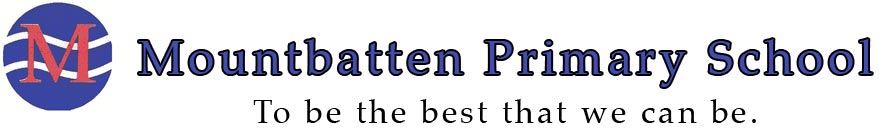 AUTUMN TERMAUTUMN TERMSPRING TERMSPRING TERMSUMMER TERMSUMMER TERMAUTUMN 1AUTUMN 2SPRING 1SPRING 2SUMMER 1SUMMER 2THEMELocal AreaGunpowder PlotHull compared to BeijingExplorersThe UKToysEnglishFunnybonesBurglar BillCaptain Flinn and the Pirate DinosaursTraditional TalesThe Three Little PigsThree Little Wolves and the Big Bad PigMixed up Fairy TalesOne Giant LeapGoodnight SpacemanHanda’s SurpriseOliver’s VegetablesThe Tiger who Came to TeaOwl BabiesEnglishFunnybones:Labels and captionsInformation text (human body)Poetry – patterns and rhymesBurglar Bill:RecountPoetry – imagery and description Stories with familiar settingsDescriptionLetterSentencesDescriptionWanted posterTraditional tale - short storyPostcardRecountPoetry – on a themeStory from another culture Character and setting descriptionsInstructionsThe Tiger who Came to Tea:InvitationMenuInstructionsOwl BabiesStories with familiar settingsInformation text Poetry – poems to learn by heart MathsNumber and place valueCalculations – addition and subtractionGeometry – position and direction; shapeNumbers and place valueCalculations – addition and subtractionMeasurement – length; heightNumber and place valueCalculation – addition and subtraction word problemsCalculations – multiplication and divisionFractionsNumber and place valueNumber and place valueMeasurement – time; money; volume and capacity; massGeometryReview and revisitHistorySignificant event beyond living memory:Gunpowder PlotLives ofsignificant individuals:ExplorersNeil Armstrong Changes within living memory:ToysGeographyGeographical skills and fieldwork - school locality:Investigating and exploring the local area Place knowledge:Comparing Hull to Beijing(Chinese New Year link)Locational Knowledge: The UKGeographyHuman and physical geography: Weather and seasons in the UKHuman and physical geography: Weather and seasons in the UKHuman and physical geography: Weather and seasons in the UKHuman and physical geography: Weather and seasons in the UKHuman and physical geography: Weather and seasons in the UKHuman and physical geography: Weather and seasons in the UKScienceAnimals, including humans Seasonal changesAnimals, including humans Everyday materialsPlantsSeasonal changesArtArtist Study:Paul KleePaint and ShapeArtist Study: Niki GulleyUsing textured paintArtist Study: Wolf KahnUsing pastels to show patterns and texturesDTMoving and Folding Christmas CardsCooking and nutrition:Using ingredients and finding out where they come from – Chinese foodModel of a piece of playground equipmentComputingUnit 1.1 Online Safety & Exploring Purple MashUnit 1.2 Grouping & SortingUnit 1.3 PictogramsUnit 1.4 Lego BuilderUnit 1.5 Maze ExplorersUnit 1.6 Animated Story BooksUnit 1.7 Coding Unit 1.8 SpreadsheetUnit 1.9 Technology outside schoolPEThrowing & catching InvasionDance The UK CelebrationsBall Control Invasion Gymnastics Position and DirectionBadminton – balance and Control Striking Net GamesRunning and Jumping AthleticsMusicIn the GrooveRhythm in the Way We Walk & Banana RapChristmas SongsHey You!Round and RoundYour ImaginationReflect, Rewind, ReplayRETheme: Creation Story Concept: God/Creation Religion: ChristianityTheme: Christmas Concept: Incarnation Religion: ChristianityTheme: Jesus as a friend Concept: Incarnation Religion: ChristianityTheme: Easter - Palm Sunday Concept: Salvation Religion: ChristianityTheme: ShabbatReligion: JudaismTheme: Rosh Hashanah and  Yom Kippur Religion: JudaismPSHEBeing me in my world.Celebrating difference. Dreams and goals.Healthy me.Relationships.Changing me.